Publicado en Barcelona el 07/03/2017 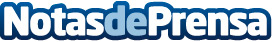 Presentación del libro ''¿Tomo un café o tomo tu vida?'' de Luis AnguitaEl acto tendrá lugar el viernes 10 de marzo, a las 19:30 horas, en Auditorio de ''A Fundación''  (antigua Fundación Caixa Galicia), situada en la c/ Cantón Grande, 28 de La CoruñaDatos de contacto:Mar BorqueDirectora932411819Nota de prensa publicada en: https://www.notasdeprensa.es/presentacion-del-libro-tomo-un-cafe-o-tomo-tu Categorias: Literatura Galicia Entretenimiento Eventos http://www.notasdeprensa.es